2022 Region-10 Call for Capacity Building Workshop under Educational Activity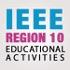 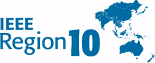 Before completing this proposal, please read all the Terms and References at https://ea.ieeer10.org/Workshop Title from theme mentioned below:Education Policy, Curriculum Development, Accreditations, Disruptive Technologies, Education 4.0Any otherIEEE Organizational Unit (branch code/Section name/ subsection )Name of IEEE Organizational Unit Chair IEEE Organizational Unit Counsellor (for Student Branch only)Name of collaborating IEEE Organizational Unit 1 Chair (Name, IEEE No. & Email)Name of collaborating IEEE Organizational Unit 2 Chair (Name, IEEE No. & Email)Name of collaborating IEEE Organizational Unit 3 Chair (Name, IEEE No. & Email)Name of collaborating IEEE Organizational Unit 4 Chair (Name, IEEE No. & Email)Project Leader / Educational Activity Chair of OU hosting this workshop DetailsProject Leader / Educational Activity Chair of OU hosting this workshop DetailsProject Leader / Educational Activity Chair of OU hosting this workshop DetailsFull NameEmail Contact Number with country codeIEEE Membership NumberExecutive Summary (maximum 300 words)Executive Summary (maximum 300 words)Executive Summary (maximum 300 words)Introduction and Description of Program (including expenses)Introduction and Description of Program (including expenses)Introduction and Description of Program (including expenses)Proposed budget:Proposed budget:Proposed budget:Alignment with IEEE Goals and Effective Use of IEEE ResourcesAlignment with IEEE Goals and Effective Use of IEEE ResourcesAlignment with IEEE Goals and Effective Use of IEEE ResourcesMeasurement or Assessment of the Educational OutcomesMeasurement or Assessment of the Educational OutcomesMeasurement or Assessment of the Educational OutcomesImpact of the program to the participants and community ( outreach of program/ platform used/ joint event with other OU/ Target audienceImpact of the program to the participants and community ( outreach of program/ platform used/ joint event with other OU/ Target audienceImpact of the program to the participants and community ( outreach of program/ platform used/ joint event with other OU/ Target audienceInnovativeness aspect of the programInnovativeness aspect of the programInnovativeness aspect of the programPrepared by Project Leader: Name:IEEE Membership No:Signature (e-signature is allowed): Date:Prepared by Project Leader: Name:IEEE Membership No:Signature (e-signature is allowed): Date:Endorsed by Council/Section/Subsection Chair with the commitment of providing the matching grantName:IEEE Membership No:Signature (e-signature is allowed): Date